№ сабақ 18-19№ сабақ 18-19Мұғалімнің аты-жөні: Омаров .А.ЖМұғалімнің аты-жөні: Омаров .А.ЖМұғалімнің аты-жөні: Омаров .А.ЖКүні: 18.10.2020Сынып: 2а          Күні: 18.10.2020Сынып: 2а          Күні: 18.10.2020Сынып: 2а          Қатысқандар саны: Қатыспағандар саны:Қатысқандар саны: Қатыспағандар саны:Сабақтың тақырыбыСабақтың тақырыбыСабақтың тақырыбыДоппен қозғалмалы ойындарДоппен қозғалмалы ойындарОсы сабақта қол жеткізілетін оқу мақсаттары (оқу бағдарламасына сілтеме)Осы сабақта қол жеткізілетін оқу мақсаттары (оқу бағдарламасына сілтеме)Осы сабақта қол жеткізілетін оқу мақсаттары (оқу бағдарламасына сілтеме)2.1.2.1 Өздігінен  байланыстыруды оқу арқылы  негізгі қозғалыс дағдыларын түсіну және жетілдіру 2.2.2.1 Әрекет мақсаттарына қол жеткізу үшін командада жұмыс істей бастайды және өзіндік жұмыс жөніндегі білімді нығайтады2.1.2.1 Өздігінен  байланыстыруды оқу арқылы  негізгі қозғалыс дағдыларын түсіну және жетілдіру 2.2.2.1 Әрекет мақсаттарына қол жеткізу үшін командада жұмыс істей бастайды және өзіндік жұмыс жөніндегі білімді нығайтадыЖетістік критерийлері Жетістік критерийлері Жетістік критерийлері Дене қасиеттерін дамытуға қарапайым жаттығулардың маңызыдылығын анықтайды сабақ барысында орындайды және түсінеді.Дене қасиеттерін дамытуға қарапайым жаттығулардың маңызыдылығын анықтайды сабақ барысында орындайды және түсінеді.Тілдік  мақсаттарТілдік  мақсаттарТілдік  мақсаттарПән мазмұнының ұғымдарымен жұмыс істеуге қажетті жұмыс тілін қолдану (мысалы, топтық жұмыстар, сұрақты дұрыс қоя білу, жағдайды талдаужәне пікірталас жүргізу үшін қажетті сөздер мен сөз тіркестері). Пән мазмұнының ұғымдарымен жұмыс істеуге қажетті жұмыс тілін қолдану (мысалы, топтық жұмыстар, сұрақты дұрыс қоя білу, жағдайды талдаужәне пікірталас жүргізу үшін қажетті сөздер мен сөз тіркестері). Сабақтың мақсаттарыСабақтың мақсаттарыСабақтың мақсаттарыБарлығы: Оқушылардың допты менгереді,арттырады, ойыны мәдениетін қалыптастырады.Көбі: Жылдамдық, күштілік, ептілік қасиеттерін дамытады.Кейбірі: Анық және толық сөйлеу арқылы, мәселені түсінгенін көрсетеді. Барлығы: Оқушылардың допты менгереді,арттырады, ойыны мәдениетін қалыптастырады.Көбі: Жылдамдық, күштілік, ептілік қасиеттерін дамытады.Кейбірі: Анық және толық сөйлеу арқылы, мәселені түсінгенін көрсетеді. Құндылықтарды дарытуҚұндылықтарды дарытуҚұндылықтарды дарытуОқушыларды бір-біріне деген құрмет көрсетуіне тәрбиелеу. Оқушыларды бір-біріне деген құрмет көрсетуіне тәрбиелеу. Пәнаралық байланысПәнаралық байланысПәнаралық байланысӨнер, ана тілі сабағыӨнер, ана тілі сабағыАКТ қолдану дағдыларыАКТ қолдану дағдыларыАКТ қолдану дағдыларыАудиожазба , таныстырылым.Аудиожазба , таныстырылым.Сабақ барысыСабақ барысыСабақ барысыСабақ барысыСабақ барысыСабақтың жоспарланған кезеңдеріСабақтағы жоспарланған іс-әрекетСабақтағы жоспарланған іс-әрекетСабақтағы жоспарланған іс-әрекетРесурстарСабақтың басы5 минутБой сергіту жаттығулары.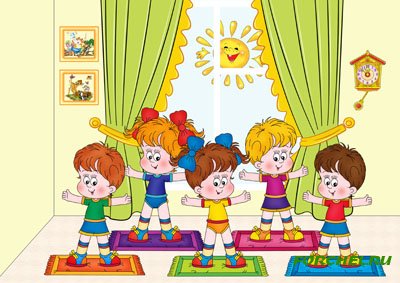 .Саптық жаттығулар: оңға, солға бұрыл, кері айнал.1.Жүру жаттығулары:--аяқтың ұшымен ;--өкшемен ;--жартылай отырып жүру;2Жүгіру жаттығулары:--оң жақ қырымен тіркеме адыммен ;--сол жақ қырымен тіркеме адыммен;--тізені жоғары көтеріп жүгіру;--артқа аяқты бүгіп жүгіру.3.Жүру.Терең демалу.4.Бір лектен төрт лекке бөлініп тұру (таяқшаны оң қолға ұстаймыз .)5.Гимнастикалық таяқшамен орындалатын жаттығулар:Б.қ.аяғымыз иық көлемінде таяқшаны төмен екі жақ шетінен ұстап - оңға 1-4,солға 1-4 басымызды айналдырамыз;Б.қ.аяқ алшақ,таяқшаны төмен екі жақ шетінен ұстап :1-қолды алдыға көтеру ,2- жоғары көтеру,3- алдыға,4- б.қ.Б.қ аяқ алшақ,таяқшаны төмен екі жақ шетінен ұстап :1-қолды жоғары көтеру ,2- желкеге қою,3- жоғары,4- б.қ.Б.қ аяқ алшақ,таяқшаны алдыда екі жақ шетінен ұстап :1-оңға бұрылу ,2- б.қ ,3-солға бұрылу ,4- б.қ.Б.қ аяқ алшақ,таяқшаны төмен екі жақ шетінен ұстап :1-жоғары көтеру ,2- алдыға еңкейіп ,3-отыру,таяқшаны алдыға ,4- б.қ.Б.қ аяқты кең алшақ қойып,таяқшаны төмен екі жақ шетінен ұстап :1-оң аяққа отыру, таяқшаны алдыға ,2-б.қ.,3-сол аяққа отыру,таяқшаны алдыға ,4- б.қ.Б.қ аяқты иық көлемінде қойып,таяқшаны желкеге екі жақ шетінен ұстап :15 рет тұрып отыру.Б.қ таяқшаны жерге қойып оң аяқты алдыға,сол аяқты артқа қойып кезек-кезек аяқты ауыстырып секіру.Б.қ таяқшаны оң жаққа қойып қос аяқпен таяқшадан секіру.Бой сергіту жаттығулары..Саптық жаттығулар: оңға, солға бұрыл, кері айнал.1.Жүру жаттығулары:--аяқтың ұшымен ;--өкшемен ;--жартылай отырып жүру;2Жүгіру жаттығулары:--оң жақ қырымен тіркеме адыммен ;--сол жақ қырымен тіркеме адыммен;--тізені жоғары көтеріп жүгіру;--артқа аяқты бүгіп жүгіру.3.Жүру.Терең демалу.4.Бір лектен төрт лекке бөлініп тұру (таяқшаны оң қолға ұстаймыз .)5.Гимнастикалық таяқшамен орындалатын жаттығулар:Б.қ.аяғымыз иық көлемінде таяқшаны төмен екі жақ шетінен ұстап - оңға 1-4,солға 1-4 басымызды айналдырамыз;Б.қ.аяқ алшақ,таяқшаны төмен екі жақ шетінен ұстап :1-қолды алдыға көтеру ,2- жоғары көтеру,3- алдыға,4- б.қ.Б.қ аяқ алшақ,таяқшаны төмен екі жақ шетінен ұстап :1-қолды жоғары көтеру ,2- желкеге қою,3- жоғары,4- б.қ.Б.қ аяқ алшақ,таяқшаны алдыда екі жақ шетінен ұстап :1-оңға бұрылу ,2- б.қ ,3-солға бұрылу ,4- б.қ.Б.қ аяқ алшақ,таяқшаны төмен екі жақ шетінен ұстап :1-жоғары көтеру ,2- алдыға еңкейіп ,3-отыру,таяқшаны алдыға ,4- б.қ.Б.қ аяқты кең алшақ қойып,таяқшаны төмен екі жақ шетінен ұстап :1-оң аяққа отыру, таяқшаны алдыға ,2-б.қ.,3-сол аяққа отыру,таяқшаны алдыға ,4- б.қ.Б.қ аяқты иық көлемінде қойып,таяқшаны желкеге екі жақ шетінен ұстап :15 рет тұрып отыру.Б.қ таяқшаны жерге қойып оң аяқты алдыға,сол аяқты артқа қойып кезек-кезек аяқты ауыстырып секіру.Б.қ таяқшаны оң жаққа қойып қос аяқпен таяқшадан секіру.Бой сергіту жаттығулары..Саптық жаттығулар: оңға, солға бұрыл, кері айнал.1.Жүру жаттығулары:--аяқтың ұшымен ;--өкшемен ;--жартылай отырып жүру;2Жүгіру жаттығулары:--оң жақ қырымен тіркеме адыммен ;--сол жақ қырымен тіркеме адыммен;--тізені жоғары көтеріп жүгіру;--артқа аяқты бүгіп жүгіру.3.Жүру.Терең демалу.4.Бір лектен төрт лекке бөлініп тұру (таяқшаны оң қолға ұстаймыз .)5.Гимнастикалық таяқшамен орындалатын жаттығулар:Б.қ.аяғымыз иық көлемінде таяқшаны төмен екі жақ шетінен ұстап - оңға 1-4,солға 1-4 басымызды айналдырамыз;Б.қ.аяқ алшақ,таяқшаны төмен екі жақ шетінен ұстап :1-қолды алдыға көтеру ,2- жоғары көтеру,3- алдыға,4- б.қ.Б.қ аяқ алшақ,таяқшаны төмен екі жақ шетінен ұстап :1-қолды жоғары көтеру ,2- желкеге қою,3- жоғары,4- б.қ.Б.қ аяқ алшақ,таяқшаны алдыда екі жақ шетінен ұстап :1-оңға бұрылу ,2- б.қ ,3-солға бұрылу ,4- б.қ.Б.қ аяқ алшақ,таяқшаны төмен екі жақ шетінен ұстап :1-жоғары көтеру ,2- алдыға еңкейіп ,3-отыру,таяқшаны алдыға ,4- б.қ.Б.қ аяқты кең алшақ қойып,таяқшаны төмен екі жақ шетінен ұстап :1-оң аяққа отыру, таяқшаны алдыға ,2-б.қ.,3-сол аяққа отыру,таяқшаны алдыға ,4- б.қ.Б.қ аяқты иық көлемінде қойып,таяқшаны желкеге екі жақ шетінен ұстап :15 рет тұрып отыру.Б.қ таяқшаны жерге қойып оң аяқты алдыға,сол аяқты артқа қойып кезек-кезек аяқты ауыстырып секіру.Б.қ таяқшаны оң жаққа қойып қос аяқпен таяқшадан секіру.Жаттығулар көрсетілімі немесе видео материалдар.Сабақтың ортасы8 минут1 минут5 минут3 минут16 минутЖаңа сабақты түсіндіруОқулықтағы тапсырмаларды орындау.Ойындар қимыл- қозғалыс ойындары және спорттық ойындар болып бөлінеді. Қимыл –қозғалыс ойындары аса көңілді әрі пайдалы қимыл әрекет түрі .Қимыл –қозғалыс ойыныҚимыл-қозғалыс ойындарының көңілді әрі пайдалы болатын себебі, бұл ойындарды ойнай жүріп, жүгіру, секіру, өрмелеу, лақтыру, тепе- тендік сақтау және мінез-құлықты тәрбиелеу сияқты барлық негізгі қимыл –қозғалыстарды дамыта аласыңдар.Бүгінгі қозғалмалы ойынның аты«Қабырғаны гүлдендіру»Оқушылар үш топқа бөлінеді.Тапсырманы бірінші болып орындаған І топ- үш гүл ,ІІтоп-2г, ІІІтоп-1гүл женіп алып қабырғаға жапсырады.1 сайыс- баскетбол добын қолға үстап үшбұрышты айланып қайту;2 сайыс-допты бір қолмен жүргізіп кедергілердін арасымен өту;3 сайыс-гимнастикалық орындықтың үстімен допты домалатып үшбұрышты айланып қайту,4 сайыс-кедергілерді айналып бір ойыншы допты шеңбердің ішіне қойып қайтады,ал екінші оқушы әкеледі.5 сайыс допты шеңбермен домалатып кедергіні аналып келу.Белгілі бір нақты ережесі бар әр түрлі әрі көңілді қимыл –әрекеттерді қозғалмалы ойындар деп атайды .Ұлттық ойындар:       Түйілген орамал Ойын жүргізуші ойынды өзі бастайды.Ең алдымен балаларды айналасына жинап алады да «1,2,3» - деп дауыстайды.Осы кезде балалар жан-жаққа бытырай қашады.Ал ойын жүргізушісі қолында түйілген орамалы бар баланы қуалайды.Ол орамалды басқа біреуге лақтырады қағып алған бала қаша жөнеледі.Осылайша ойын жүргізіледі,түйулі орамалды алғанша қуалай береді.Ұсталған ойыншы көпшілік ұйғарымымен ортада тұрып өнер көрсетеді..Одан кейін ойын жүргізуші ауыстырылады.ойын ойнап болған соң балалар шеңбер жасап тұралы.Жаңа сабақты түсіндіруОқулықтағы тапсырмаларды орындау.Ойындар қимыл- қозғалыс ойындары және спорттық ойындар болып бөлінеді. Қимыл –қозғалыс ойындары аса көңілді әрі пайдалы қимыл әрекет түрі .Қимыл –қозғалыс ойыныҚимыл-қозғалыс ойындарының көңілді әрі пайдалы болатын себебі, бұл ойындарды ойнай жүріп, жүгіру, секіру, өрмелеу, лақтыру, тепе- тендік сақтау және мінез-құлықты тәрбиелеу сияқты барлық негізгі қимыл –қозғалыстарды дамыта аласыңдар.Бүгінгі қозғалмалы ойынның аты«Қабырғаны гүлдендіру»Оқушылар үш топқа бөлінеді.Тапсырманы бірінші болып орындаған І топ- үш гүл ,ІІтоп-2г, ІІІтоп-1гүл женіп алып қабырғаға жапсырады.1 сайыс- баскетбол добын қолға үстап үшбұрышты айланып қайту;2 сайыс-допты бір қолмен жүргізіп кедергілердін арасымен өту;3 сайыс-гимнастикалық орындықтың үстімен допты домалатып үшбұрышты айланып қайту,4 сайыс-кедергілерді айналып бір ойыншы допты шеңбердің ішіне қойып қайтады,ал екінші оқушы әкеледі.5 сайыс допты шеңбермен домалатып кедергіні аналып келу.Белгілі бір нақты ережесі бар әр түрлі әрі көңілді қимыл –әрекеттерді қозғалмалы ойындар деп атайды .Ұлттық ойындар:       Түйілген орамал Ойын жүргізуші ойынды өзі бастайды.Ең алдымен балаларды айналасына жинап алады да «1,2,3» - деп дауыстайды.Осы кезде балалар жан-жаққа бытырай қашады.Ал ойын жүргізушісі қолында түйілген орамалы бар баланы қуалайды.Ол орамалды басқа біреуге лақтырады қағып алған бала қаша жөнеледі.Осылайша ойын жүргізіледі,түйулі орамалды алғанша қуалай береді.Ұсталған ойыншы көпшілік ұйғарымымен ортада тұрып өнер көрсетеді..Одан кейін ойын жүргізуші ауыстырылады.ойын ойнап болған соң балалар шеңбер жасап тұралы.Жаңа сабақты түсіндіруОқулықтағы тапсырмаларды орындау.Ойындар қимыл- қозғалыс ойындары және спорттық ойындар болып бөлінеді. Қимыл –қозғалыс ойындары аса көңілді әрі пайдалы қимыл әрекет түрі .Қимыл –қозғалыс ойыныҚимыл-қозғалыс ойындарының көңілді әрі пайдалы болатын себебі, бұл ойындарды ойнай жүріп, жүгіру, секіру, өрмелеу, лақтыру, тепе- тендік сақтау және мінез-құлықты тәрбиелеу сияқты барлық негізгі қимыл –қозғалыстарды дамыта аласыңдар.Бүгінгі қозғалмалы ойынның аты«Қабырғаны гүлдендіру»Оқушылар үш топқа бөлінеді.Тапсырманы бірінші болып орындаған І топ- үш гүл ,ІІтоп-2г, ІІІтоп-1гүл женіп алып қабырғаға жапсырады.1 сайыс- баскетбол добын қолға үстап үшбұрышты айланып қайту;2 сайыс-допты бір қолмен жүргізіп кедергілердін арасымен өту;3 сайыс-гимнастикалық орындықтың үстімен допты домалатып үшбұрышты айланып қайту,4 сайыс-кедергілерді айналып бір ойыншы допты шеңбердің ішіне қойып қайтады,ал екінші оқушы әкеледі.5 сайыс допты шеңбермен домалатып кедергіні аналып келу.Белгілі бір нақты ережесі бар әр түрлі әрі көңілді қимыл –әрекеттерді қозғалмалы ойындар деп атайды .Ұлттық ойындар:       Түйілген орамал Ойын жүргізуші ойынды өзі бастайды.Ең алдымен балаларды айналасына жинап алады да «1,2,3» - деп дауыстайды.Осы кезде балалар жан-жаққа бытырай қашады.Ал ойын жүргізушісі қолында түйілген орамалы бар баланы қуалайды.Ол орамалды басқа біреуге лақтырады қағып алған бала қаша жөнеледі.Осылайша ойын жүргізіледі,түйулі орамалды алғанша қуалай береді.Ұсталған ойыншы көпшілік ұйғарымымен ортада тұрып өнер көрсетеді..Одан кейін ойын жүргізуші ауыстырылады.ойын ойнап болған соң балалар шеңбер жасап тұралы.Сергіту сәтіСұрақ парақшалары.Оқулық, дәптерлер.Ойын ойнайық.Сабақтың соңы2 минутРефлексияБүгінгі сабақта болған көңіл – күйді  бас бармақ саалынған суреттер  арқылы бағалау.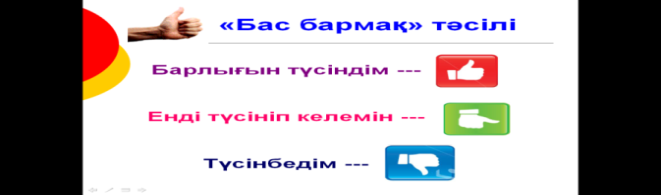 РефлексияБүгінгі сабақта болған көңіл – күйді  бас бармақ саалынған суреттер  арқылы бағалау.РефлексияБүгінгі сабақта болған көңіл – күйді  бас бармақ саалынған суреттер  арқылы бағалау.СмайликтерДифференциация – оқушыларға көбірек қолдау көрсетуді қалай жоспарлайсыз? Қабілеті жоғары оқушыларға қандай тапсырмалар қоюды жоспарлап отырсыз? Бағалау – оқушылардың материалды меңгеру деңгейін  тексеру жоспарыңыз? Бағалау – оқушылардың материалды меңгеру деңгейін  тексеру жоспарыңыз? Бағалау – оқушылардың материалды меңгеру деңгейін  тексеру жоспарыңыз? Пәнаралық байланыс Денсаулық және қауіпсіздік техникасының сақталуы 
АКТ 
Құндылықтармен байланыс (тәрбие)Қолдау көрсету.Қабілеті жоғары оқушылар айтылған сөздер мен сөйлемдердің көпшілігін дұрыс қайталай алады.Оқушылар өздері жасаған  бет-бейнелеріне қарап бір-біріне көңіл- күйлерін айтады. (қуанышты, көңілді, көңілсіз, ашулы)Оқушылар өздері жасаған  бет-бейнелеріне қарап бір-біріне көңіл- күйлерін айтады. (қуанышты, көңілді, көңілсіз, ашулы)Оқушылар өздері жасаған  бет-бейнелеріне қарап бір-біріне көңіл- күйлерін айтады. (қуанышты, көңілді, көңілсіз, ашулы)Өнер, ана тілі сабағыОқушыларды бір-біріне деген құрмет көрсетуіне тәрбиелеу.